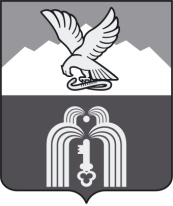 Российская ФедерацияР Е Ш Е Н И ЕДумы города ПятигорскаСтавропольского краяО предоставлении в 2018 году отдельным категориям плательщиков льгот по уплате арендной платы за земельные участки, находящиеся в собственности муниципального образования города-курорта ПятигорскаРуководствуясь Бюджетным кодексом Российской Федерации, Федеральным законом «Об общих принципах организации местного самоуправления в Российской Федерации», Уставом муниципального образования города-курорта Пятигорска, Дума города ПятигорскаРЕШИЛА:1. Предоставить в 2018 году льготу предприятиям, осуществляющим перевозку пассажиров на электрическом транспорте, в виде частичного освобождения от уплаты арендной платы за земельные участки, находящиеся в собственности муниципального образования города-курорта Пятигорска, в размере семидесяти процентов.2. Контроль за исполнением настоящего решения возложить на администрацию города Пятигорска.3. Настоящее решение вступает в силу со дня его официального опубликования и распространяется на правоотношения, возникшие с 1 января 2018 года.Председатель Думы города Пятигорска                                                                  Л.В.ПохилькоГлава города Пятигорска                                                                 А.В. Скрипник29 ноября 2018 г.№ 44-30 РД